MAISSINEN PANNULEIPÄ Tämä todella herkullisessa maissileivässä on rapea, ruskea kuori ja kullankeltainen sisus, ja se on monikäyttöinen ja helppotekoinen. Syö sellaisenaan, voin kanssa, chili con carnen kera, makeilla tai suolaisilla aineksilla maustettuna, aterian kanssa tai eväsleipänä. Leipä on valittu, koska se on luontaisesti gluteeniton. 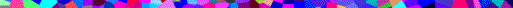 MAISSINEN VUOKALEIPÄ GLUTEENITON JA PÄHKINÄTÖNValmisteluaika: 5 minuuttiaKypsennysaika: 20-25 minuuttia 6 hengelle GLUTEENITON JA PÄHKINÄTÖNValmisteluaika: 5 minuuttiaKypsennysaika: 20-25 minuuttia 6 hengelle 1 rkl Pekonirasvaa tai paistinrasvaa Noin 4 dl (250 g)Kivijauhettuja maissisuurimoita (tai mieltymysten mukaan valkoisia maissijauhoja)2 rkl Sokeria 1 tl Leivinjauhetta 1 tlRuokasoodaa1 tlSuolaa 2Munaa vatkattuna 5 dl Piimää Kuumenna uuni +200ºC-asteiseksi.Pane rasva isoon valurautapannuun tai Ø 23 cm:n kokoiseen uunivuokaan  ja kuumenna uunissa.Sekoita isossa kulhossa keskenään maissisuurimot, sokeri, leivinjauhe, sooda ja suola.Vatkaa munat ja piimä keskenään ja lisää jauhoseokseen. Vatkaa tasaiseksi.Kaada taikina kuuman rasvan päälle. Paista leipää uunin yläosassa noin 20 minuuttia eli kunnes pinta on ruskistunut ja sisus joustaa, kun sitä painaa varovasti. Tarjoa heti lohkoiksi leikattuna. Kuumenna uuni +200ºC-asteiseksi.Pane rasva isoon valurautapannuun tai Ø 23 cm:n kokoiseen uunivuokaan  ja kuumenna uunissa.Sekoita isossa kulhossa keskenään maissisuurimot, sokeri, leivinjauhe, sooda ja suola.Vatkaa munat ja piimä keskenään ja lisää jauhoseokseen. Vatkaa tasaiseksi.Kaada taikina kuuman rasvan päälle. Paista leipää uunin yläosassa noin 20 minuuttia eli kunnes pinta on ruskistunut ja sisus joustaa, kun sitä painaa varovasti. Tarjoa heti lohkoiksi leikattuna. MAIDOTON, KANANMUNATON, GLUTEENITON JA PÄHKINÄTÖNSeuraavan ohjeen maissileivästä on versio jokaiselle neljästä allergeenista. Pohjoisvaltioiden leipä on makeampi ja kuohkeampi kuin etelävaltioiden, ja se paistetaan perinteisesti syvässä vuoassa. MAIDOTON, KANANMUNATON, GLUTEENITON JA PÄHKINÄTÖNSeuraavan ohjeen maissileivästä on versio jokaiselle neljästä allergeenista. Pohjoisvaltioiden leipä on makeampi ja kuohkeampi kuin etelävaltioiden, ja se paistetaan perinteisesti syvässä vuoassa. TARJOILUEHDOTUKSIASyö maissileipää sellaisenaan, voin kanssa tai esimerkiksi lihapatojen lisäkkeenä. Korvaa sokeri kokeeksi siirapilla tai hunajalla (nesteisiin sekoitettuna). Voit lisätä leipään myös jalopenoja (jos voit syödä niitä), maidotonta juustonkorviketta tai aurinkokuivattuja tomaatteja. TARJOILUEHDOTUKSIASyö maissileipää sellaisenaan, voin kanssa tai esimerkiksi lihapatojen lisäkkeenä. Korvaa sokeri kokeeksi siirapilla tai hunajalla (nesteisiin sekoitettuna). Voit lisätä leipään myös jalopenoja (jos voit syödä niitä), maidotonta juustonkorviketta tai aurinkokuivattuja tomaatteja. PÄHKINÄTÖN Valmisteluaika: 10 minuuttiaKypsennysaika: 10-12 minuuttia muffineille, 20-25 minuuttia vuokaleipään8-10 hengelle PÄHKINÄTÖN Valmisteluaika: 10 minuuttiaKypsennysaika: 10-12 minuuttia muffineille, 20-25 minuuttia vuokaleipään8-10 hengelle Runsas 2 dl (150 g)Maissisuurimoita2 ¼ dl (140 g)Vehnäjauhoja1 ½ rkl Sokeria2 tlLeivinjauhetta ½ tlRuokasoodaa½ tlSuolaa2Munaa vatkattuna 1 ½ dl Maitoa 1 ½ dl Piimää2 rkl Maissiöljyä tai 30 g voita sulatettuna Kuumenna uuni +230ºC-asteiseksi. Voitele 18 x 23 cm:n kokinen uunivuoka tai vuoraa 12-reikäisen muffinivuoan kolot paperivuoilla.Sekoita maissisuurimot, vehnäjauhot, sokeri, leivinjauhe, sooda ja suola keskenään isossa kulhossa.Vatkaa munat, maito ja piimä ja lisää jauhoseokseen. Vatkaa hyvin.Sekoita joukkoon öljy tai voi, niin että saat paksun, tahnamaisen  taikinan.Siirrä taikina vuokaan tai jaa muffinivuokiin. Paista uunin ylätasossa, kunnes leivät ovat kohonneita, kullanruskeita ja tuntuvat koskettaessa kiinteiltä – noin 10 minuuttia muffineja ja 20 minuuttia vuokaleipää. Jos paistat leivän vuoassa, leikkaa se neliöiksi. Tarjoa kuumana. Kuumenna uuni +230ºC-asteiseksi. Voitele 18 x 23 cm:n kokinen uunivuoka tai vuoraa 12-reikäisen muffinivuoan kolot paperivuoilla.Sekoita maissisuurimot, vehnäjauhot, sokeri, leivinjauhe, sooda ja suola keskenään isossa kulhossa.Vatkaa munat, maito ja piimä ja lisää jauhoseokseen. Vatkaa hyvin.Sekoita joukkoon öljy tai voi, niin että saat paksun, tahnamaisen  taikinan.Siirrä taikina vuokaan tai jaa muffinivuokiin. Paista uunin ylätasossa, kunnes leivät ovat kohonneita, kullanruskeita ja tuntuvat koskettaessa kiinteiltä – noin 10 minuuttia muffineja ja 20 minuuttia vuokaleipää. Jos paistat leivän vuoassa, leikkaa se neliöiksi. Tarjoa kuumana. VIHJE Parhaan maun leipään saat, kun käytät kivijauhettuja keltaisia maissisuurimoita; sen tunnistaa täplistä. VIHJE Parhaan maun leipään saat, kun käytät kivijauhettuja keltaisia maissisuurimoita; sen tunnistaa täplistä. MAIDOTON myös pähkinätön Korvaa maito samalla määrällä soijamaidolla ja piimä samalla määrällä soijajogurttia. Sekoita taikinaan kohdassa 3 maissi- tai muuta  kasviöljyä voin sijaan. Etene pähkinättömän reseptin mukaan. Muista voidella vuoka maidottomalla rasvalla tai öljyllä. Käytä muunnelmissa  maidotonta juustonkorviketta. MAIDOTON myös pähkinätön Korvaa maito samalla määrällä soijamaidolla ja piimä samalla määrällä soijajogurttia. Sekoita taikinaan kohdassa 3 maissi- tai muuta  kasviöljyä voin sijaan. Etene pähkinättömän reseptin mukaan. Muista voidella vuoka maidottomalla rasvalla tai öljyllä. Käytä muunnelmissa  maidotonta juustonkorviketta. KANANMUNATON myös pähkinätönJätä munat pois. Lisää kuivien ainesten joukkoon 2 rkl soija- tai perunajauhoja ja käytä leivinjauhetta 1 rkl. Lisää nesteisiin 3 rkl vettä ja 3 rkl pähkinätöntä kasviöljyä. Etene pähkinättömän reseptin mukaan. Kananmunattoman leivän pinta on viehättävästi säröillä ja reunat ovat hieman ruskeammat kuin pähkinättömässä versiossa. KANANMUNATON myös pähkinätönJätä munat pois. Lisää kuivien ainesten joukkoon 2 rkl soija- tai perunajauhoja ja käytä leivinjauhetta 1 rkl. Lisää nesteisiin 3 rkl vettä ja 3 rkl pähkinätöntä kasviöljyä. Etene pähkinättömän reseptin mukaan. Kananmunattoman leivän pinta on viehättävästi säröillä ja reunat ovat hieman ruskeammat kuin pähkinättömässä versiossa. GLUTEENITON myös pähkinätönValmista kuten pähkinätön leipä, mutta korvaa vehnäjauhot gluteenittomilla valkoisilla jauhoilla ja lisää 1 tl ksantaanikumia kuivien ainesten joukkoon. Tämä leipä ei ruskistu yhtä paljon kuin muut versiot. GLUTEENITON myös pähkinätönValmista kuten pähkinätön leipä, mutta korvaa vehnäjauhot gluteenittomilla valkoisilla jauhoilla ja lisää 1 tl ksantaanikumia kuivien ainesten joukkoon. Tämä leipä ei ruskistu yhtä paljon kuin muut versiot. 